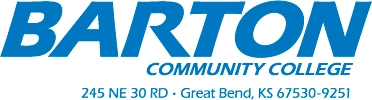 Associate in ScienceProgram: Rev 04/21/10Developmental Studies – Based on assessment scoresDevelopmental Studies – Based on assessment scoresDevelopmental Studies – Based on assessment scoresDevelopmental Studies – Based on assessment scoresDevelopmental Studies – Based on assessment scoresWRITTEN COMMUNICATIONSWRITTEN COMMUNICATIONSWRITTEN COMMUNICATIONSWRITTEN COMMUNICATIONSWRITTEN COMMUNICATIONSCompletedCourse #Course NameSemesterCredits ENGL1120, 11211122 ESOL 1, ESOL 2, orESOL 31st  or 
2nd and/or 3rd 663 ENGL1190Basic English1st 3ENGL1194Inter. English1st or 2nd 3STUDY SKILLSSTUDY SKILLSSTUDY SKILLSSTUDY SKILLSSTUDY SKILLSCompletedCourse #Course NameSemesterCreditsEDUC1103Student Success1st or 2nd3READINGREADINGREADINGREADINGCompletedCourse #Course NameSemesterCredits READ1108Basic Reading1st 3READ1109Inter. Reading1st or 2nd 3MATHEMATICSMATHEMATICSMATHEMATICSMATHEMATICSMATHEMATICSCompletedCourse #Course NameSemesterCreditsMATH1809Basic Applied Math Skills1st3MATH1811 Prep Math1st or 2nd2MATH1821Basic Algebra1st, 2nd, or 3rd3TOTAL (Course 1103 counts toward graduation)TOTAL (Course 1103 counts toward graduation)TOTAL (Course 1103 counts toward graduation)TOTAL (Course 1103 counts toward graduation)3Foundation StudiesFoundation StudiesFoundation StudiesFoundation StudiesFoundation StudiesWRITTEN COMMUNICATIONS (6 credit hours-minimum)WRITTEN COMMUNICATIONS (6 credit hours-minimum)WRITTEN COMMUNICATIONS (6 credit hours-minimum)WRITTEN COMMUNICATIONS (6 credit hours-minimum)WRITTEN COMMUNICATIONS (6 credit hours-minimum)CompletedCourse #Course NameSemesterCredits ENGL1204English Comp.  I1st 3 ENGL1206English Comp.  II2nd 3ORAL COMMUNICATIONS (3 credit hours-minimum)ORAL COMMUNICATIONS (3 credit hours-minimum)ORAL COMMUNICATIONS (3 credit hours-minimum)ORAL COMMUNICATIONS (3 credit hours-minimum)ORAL COMMUNICATIONS (3 credit hours-minimum)CompletedCourse #Course NameSemesterCredits COMM1230Public Speaking OR 1st3COMM1200Interpersonal Communications1st 3COLLEGEL-LEVEL MATHEMATICS (3 credit hours-minimum)COLLEGEL-LEVEL MATHEMATICS (3 credit hours-minimum)COLLEGEL-LEVEL MATHEMATICS (3 credit hours-minimum)COLLEGEL-LEVEL MATHEMATICS (3 credit hours-minimum)COLLEGEL-LEVEL MATHEMATICS (3 credit hours-minimum)CompletedCourse #Course NameSemesterCredits MATH1828College Algebra OR1st  3MATHHigher Level Math Class OR1st or 2nd 3STAT1609Business Statistics1st, 2nd or 3rd 3COMPUTER LITERACY (3 credit hours-minimum)COMPUTER LITERACY (3 credit hours-minimum)COMPUTER LITERACY (3 credit hours-minimum)COMPUTER LITERACY (3 credit hours-minimum)COMPUTER LITERACY (3 credit hours-minimum)CompletedCourse #Course NameSemesterCredits BSTC1036Comp Concepts3TOTAL TOTAL TOTAL TOTAL 15Humanities3 credits from 2 of the 3 subject areasAt least 3 credits from "breadth" courses(6 credit hours-minimum)Humanities3 credits from 2 of the 3 subject areasAt least 3 credits from "breadth" courses(6 credit hours-minimum)Humanities3 credits from 2 of the 3 subject areasAt least 3 credits from "breadth" courses(6 credit hours-minimum)Humanities3 credits from 2 of the 3 subject areasAt least 3 credits from "breadth" courses(6 credit hours-minimum)Humanities3 credits from 2 of the 3 subject areasAt least 3 credits from "breadth" courses(6 credit hours-minimum)FINE ARTSFINE ARTSFINE ARTSFINE ARTSFINE ARTSCompletedCourse #Course NameSemesterCreditsLANGUAGE ARTSLANGUAGE ARTSLANGUAGE ARTSLANGUAGE ARTSLANGUAGE ARTSCompletedCourse #Course NameSemesterCreditsStudent Name: ____________________________Student Name: ____________________________Student Name: ____________________________Student ID: _______________________________Student ID: _______________________________Student ID: _______________________________Placement ScoresPlacement ScoresPlacement ScoresEnglishMathReadingPHILOSOPHY/HISTORY/RELIGIONPHILOSOPHY/HISTORY/RELIGIONPHILOSOPHY/HISTORY/RELIGIONPHILOSOPHY/HISTORY/RELIGIONPHILOSOPHY/HISTORY/RELIGIONCompletedCourse #Course NameSemesterCreditsTOTALTOTALTOTALTOTAL6Social and Behavioral Sciences3 credits from 2 of the 3 subject areasAt least 3 credits from the "breadth" courses(6 credit hours-minimum)Social and Behavioral Sciences3 credits from 2 of the 3 subject areasAt least 3 credits from the "breadth" courses(6 credit hours-minimum)Social and Behavioral Sciences3 credits from 2 of the 3 subject areasAt least 3 credits from the "breadth" courses(6 credit hours-minimum)Social and Behavioral Sciences3 credits from 2 of the 3 subject areasAt least 3 credits from the "breadth" courses(6 credit hours-minimum)Social and Behavioral Sciences3 credits from 2 of the 3 subject areasAt least 3 credits from the "breadth" courses(6 credit hours-minimum)SOCIAL SCIENCESOCIAL SCIENCESOCIAL SCIENCESOCIAL SCIENCESOCIAL SCIENCECompletedCourse #Course NameSemesterCreditsBEHAVIORAL SCIENCEBEHAVIORAL SCIENCEBEHAVIORAL SCIENCEBEHAVIORAL SCIENCEBEHAVIORAL SCIENCECompletedCourse #Course NameSemesterCreditsECONOMICS/POLITICAL SCIENCEECONOMICS/POLITICAL SCIENCEECONOMICS/POLITICAL SCIENCEECONOMICS/POLITICAL SCIENCEECONOMICS/POLITICAL SCIENCECompletedCourse #Course NameSemesterCreditsTOTALTOTALTOTALTOTAL6Natural ScienceAt least one 5-credit lab science course(10 credit hours-minimum with Lab)Natural ScienceAt least one 5-credit lab science course(10 credit hours-minimum with Lab)Natural ScienceAt least one 5-credit lab science course(10 credit hours-minimum with Lab)Natural ScienceAt least one 5-credit lab science course(10 credit hours-minimum with Lab)Natural ScienceAt least one 5-credit lab science course(10 credit hours-minimum with Lab)CompletedCourse #Course NameSemesterCreditsTOTALTOTALTOTALTOTAL10Physical Education, Health, & PerformanceOnly one credit from Performance course allowed (2 credit hours-minimum)Physical Education, Health, & PerformanceOnly one credit from Performance course allowed (2 credit hours-minimum)Physical Education, Health, & PerformanceOnly one credit from Performance course allowed (2 credit hours-minimum)Physical Education, Health, & PerformanceOnly one credit from Performance course allowed (2 credit hours-minimum)Physical Education, Health, & PerformanceOnly one credit from Performance course allowed (2 credit hours-minimum)CompletedCourse #Course NameSemesterCreditsTOTALTOTALTOTALTOTAL2Major RequirementsMajor RequirementsMajor RequirementsMajor RequirementsMajor RequirementsCompletedCourse #Course NameSemesterCredits MATH1824Intermediate Algebra 2nd, 3rd, or 4th 3TOTALTOTALTOTALTOTALMajor ElectivesMajor ElectivesMajor ElectivesMajor ElectivesMajor ElectivesCompletedCourse #Course NameSemesterCreditsTOTALTOTALTOTALTOTALOther ElectivesOther ElectivesOther ElectivesOther ElectivesOther ElectivesCompletedCourse #Course NameSemesterCreditsTOTAL for all AreasTOTAL for all AreasTOTAL for all AreasTOTAL for all AreasTOTAL for DegreeTOTAL for DegreeTOTAL for DegreeTOTAL for Degree64